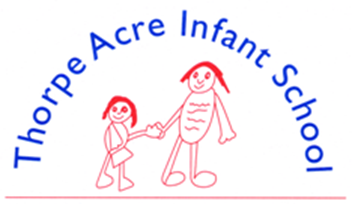 SCIENCE‘Science knows no country, because knowledge belongs to humanity, and is the torch that illuminates the world.’Louis Pasteur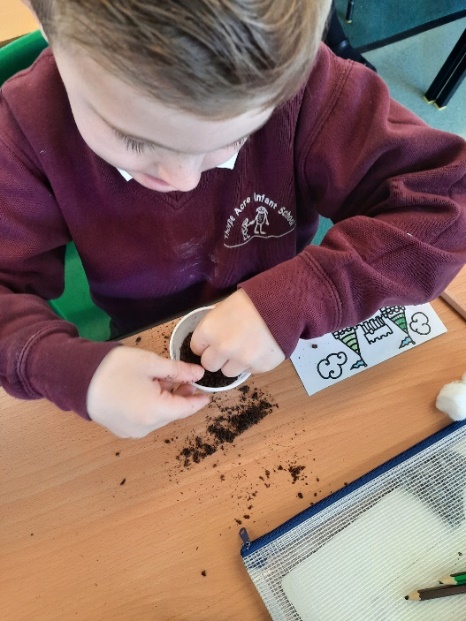 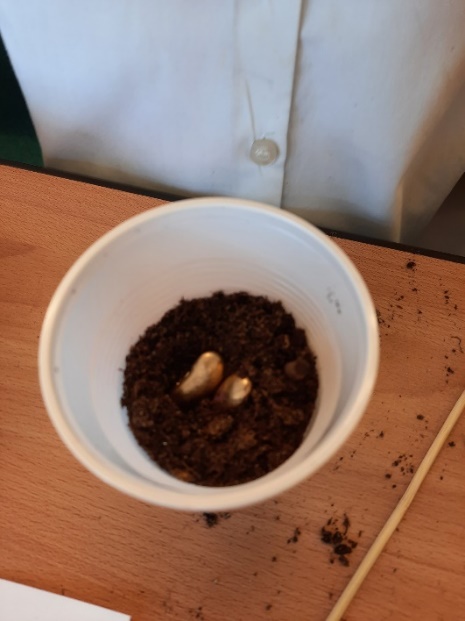 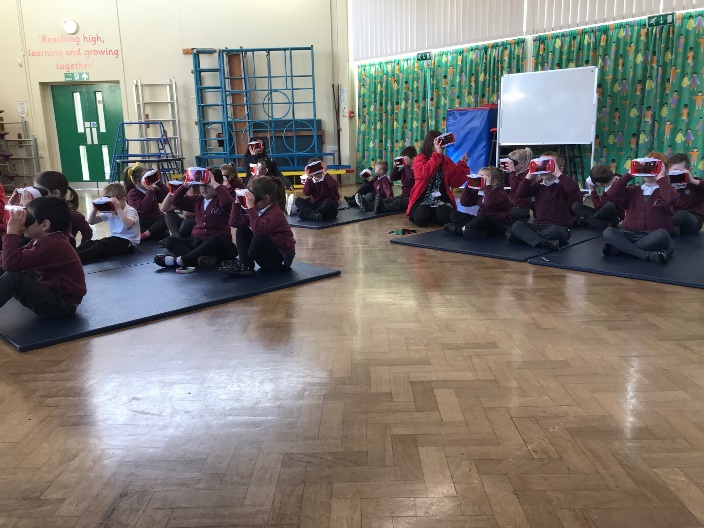 Select, Ctrl and Click on the policy and progression maps below for more detailsScience PolicyScience Skills Progression MapSCIENCEAssessment Tracker - Animals - Year 1Assessment Tracker - Everyday materials - Year 1Assessment Tracker - Humans - Year 1Assessment Tracker -  Plants - Year 1Assessment Tracker - Working Scientifically - Year 1Assessment Tracker - Seasonal Changes - Year 1Assessment Tracker - Animals including Humans - Year 2Assessment Tracker - Everyday Materials - Year 2Assessment Tracker - Living things in the environment - Year 2Assessment Tracker - Plants - Year 2Assessment Tracker - Uses of Everyday Materials - Year 2Assessment Tracker - Working Scientifically - Year 2